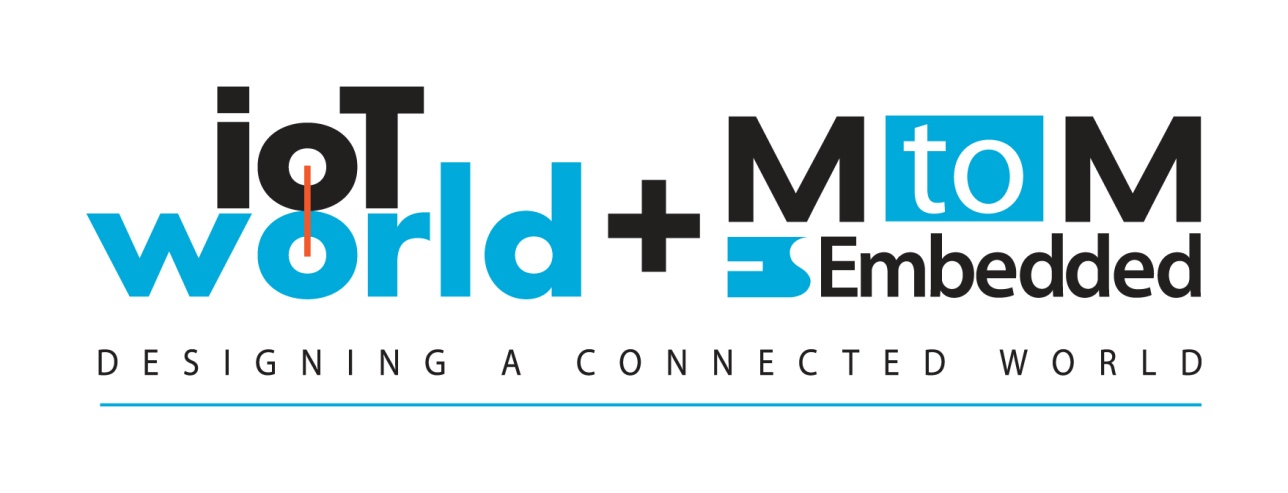 5 & 6 octobre 2021 Paris Porte de VersaillesAPPEL AUX COMMUNICATIONS 2021A retourner avant le 15 mars 2021 à Philippe Grange, Directeur des Conférences, àEmail :  conferences@salon-iot-mtom.comPlan du présent document1/ Deux événements thématiques exclusifs :                   - Les thèmes du « Forum 5G& IoT » (2ème édition)                      - Les thèmes du 2ème Colloque « Asset Tracking Systems – ATS »2/ Nouveau et exclusif ! notre parcours décideurs : « L’IoT Executive Track »3/ Les thèmes du programme général : télécoms & réseaux ; design, technologies des IoT, PoC, sécurité ; plates-formes, edge et IA ; datas, exploitation, droit, financement ; sujets libres…4/ Appel aux témoignages-projets en binômes client-fournisseur5/ Rappel des animations 2021	  Les différents formats de prise de parole :les tables rondes (TR) de 1h00 à 1H15, animées par des journalistes, sans slides permettant à des offreurs et à leurs clients-témoins éventuels de débattre de problématiques-clés avec la salle Les « Avis d’Experts » (AVEX), regroupent 2 ou 3 spécialistes du sujet, durant 30 ou 45 mn, sous l’animation d’un journaliste qui les pousse à aller à l’essentiel (1 ou 2 slides éventuels)Les « Témoignages-projet » (TP) : en 30 mn un client et son prestataire décortiquent un projet réellement réalisé ou en cours (avec slides, sans animateur)« flash Master class » (FMC) : 30 mn de traitement didactique par un Intervenant/formateur sur un sujet-cle technique ou pas (prévoir le cas échéant la remise d’un support de court synthétique) – sans animateurSociété : ………….…………………………………………………………………………..…Prénom/Nom du répondant : ...........................................................................................Fonction précise :.....................................................………………..………………………Activité principale de la Sté : .....................................………..…………………………….Email : ........................................................... Téléphone : ..............…..…………………LES THEMES ETFORMULAIRES DE PRISE DE PAROLE           Programme non-contractuel, peut être sujet à modifications1/ Deux événements thématiques exclusifs !Forum « 5G & IoT » - 2ème éditionKeynote d’ouverture (par une personnalité de l’économie, de l’industrie ou des télécoms) - FoKo 􀀀 Nous souhaitons proposer un intervenant pour ce keynote Prénom/Nom du conférencier :………………..…..…………………………………………………...........….Société : ……………………………………………..Fonction :………..………………………….……...........Pour quelles raisons pensez-vous qu’elle/il fera un bon intervenant ? : ……………………………………………………………………………………………………….……………………………………………………………………………………………………….………………………………« 5G & IoT : ses fondamentaux, ses contraintes, son utilité pour des IoT en réseaux » - FoTR1􀀀 Nous souhaitons proposer un intervenant pour cette table rondePrénom/Nom du conférencier :………………..…..…………………………………………………...........….Fonction :………..………………………….……......... eMail (obligatoire) : …………………………………..Flash Master Class : « Passage en revue des cas d’usage nécessitant la 5G » – FoMC1􀀀 Nous souhaitons proposer un intervenant/formateur pour cette Flash Master ClassPrénom/Nom du conférencier :………………..…..…………………………………………………...........….Fonction :………..………………………….……......... eMail (obligatoire) : …………………………………..« Que faire pour (bien) expérimenter la 5G : démarches, partenaires, choix du cas,  POC, dépenses à engager, etc. ? » - FoAvex1􀀀 Nous souhaitons proposer un intervenant pour cet avis d’experts Prénom/Nom du conférencier :………………..…..…………………………………………………...........….Fonction :………..………………………….……......... eMail (obligatoire) : …………………………………..« Parlons argent : quel prix raisonnablement payer pour connecter des IoT en 5G ? Quels sont les modèles de tarification ? » - FoAvex2 􀀀 Nous souhaitons proposer un intervenant pour cet avis d’experts Prénom/Nom du conférencier :………………..…..…………………………………………………...........….Fonction :………..………………………….……......... eMail (obligatoire) : …………………………………..« A performances égales, quelles sont les alternatives à la 5G ? » - FoAvex3􀀀 Nous souhaitons proposer un intervenant pour cet avis d’experts Prénom/Nom du conférencier :………………..…..…………………………………………………...........….Fonction :………..………………………….……......... eMail (obligatoire) : …………………………………..Libre témoignage-projet portant sur la 5G – FoTP1 (voir aussi paragraphe 4 en fin de ce formulaire)􀀀 Nous souhaitons proposer un libre témoignage-projet avec un clientMerci de nous préciser ici le thème du témoignage-projet proposé, le nom de votre intervenant et celui de votre client potentiel (attention, présence obligatoire en binôme lors de la conférence !) : …………………………………………………….…………………………………………………………………………………………….………………………..……………………….……….....  ...……………..……………………………….……………………………....................................Colloque « Asset Tracking Systems - ATS 2021™ »  – 2ème éditionConférence introductive portant sur les marchés/les technologies des ATS – ColCI􀀀 Nous souhaitons proposer un intervenant pour cette conférence introductive Prénom/Non du conférencier : …………………………………………………………………………………..Société : ……………………………………………Fonction :………………………………………………….Pour quelles raisons pensez-vous qu’il/elle fera un bon intervenant ? : ……………………………………………………………………………………………………….……………………………………………………………………………………………………….……………………………..« Quels types d’IoT (capteurs, technologies,…) sont parties prenantes dans les ATS ? » - ColAvex1􀀀 Nous souhaitons proposer un intervenant pour cet avis d’experts Prénom/Nom du conférencier :………………..…..…………………………………………………...........….Fonction :………..………………………….……......... eMail (obligatoire) : …………………………………..« ATS, une « industrie française » en pleine structuration : offres et acteurs-clés » – ColTR1􀀀 Nous souhaitons proposer un intervenant pour cette table rondePrénom/Nom du conférencier :………………..…..…………………………………………………...........….Fonction :………..………………………….……......... eMail (obligatoire) : …………………………………..« Propriété, traitement, valorisation, exploitation opérationnelle et (re)localisation des données ATS : là réside un véritable trésor ! Comment le bien protéger et le faire fructifier ? » - ColTR2 􀀀 Nous souhaitons proposer un intervenant pour cette table ronde Prénom/Nom du conférencier :………………..…..…………………………………………………...........….Fonction :………..………………………….……......... eMail (obligatoire) : …………………………………..« Revue des cas d’usage des ATS, des plus simples aux plus avancés »  - ColFMC 􀀀 Nous souhaitons proposer un intervenant/formateur pour cette flash Master ClassPrénom/Nom de l’intervenant :………………..…..…………………………………………………...........….Fonction :………..………………………….……......... eMail (obligatoire) : …………………………………..Libre témoignage-projet portant sur les ATS – ColTP1 (voir aussi paragraphe 4 en fin de ce formulaire)􀀀 Nous souhaitons proposer un libre témoignage-projet avec un client Merci de nous préciser ici le thème du témoignage-projet proposé, le nom de votre intervenant et celui de votre client potentiel (attention, présence obligatoire en binôme lors de la conférence !) : …………………………………………………….…………………………………………………………………………………………….………………………..……………………….……….....  ...……………..……………………………….……………………………....................................2/ L’IoT Executive Track, un parcours exclusif pour vous, Décideurs !Ce format unique, 100% nouveau et utile, s’est fixé un objectif, et un seul : apporter toutes les informations pour permettre aux dirigeants qui vont devoir investir dans les IoT de décider en toute connaissance de cause. Pas question de les transformer en « spécialistes » mais - en trois heures trente de conférences rapides et claires – leur apporter les connaissances indispensables à la compréhension des IoT et des enjeux majeurs associés… Pour faciliter leurs prises de décision. « IoT Executive Track » : un programme concis de conférences spécialement dédiées à celles et ceux qui veulent décider en toute connaissance de cause !Exec_1 : « Cas d’usage des IoT (objet, réseaux d’objets et services), bénéfices et limites actuelles » (30 mn)􀀀 Nous souhaitons proposer un intervenant pour cette conférence « Décideurs » Prénom/Nom du conférencier :………………..…..…………………………………………………...........….Fonction :………..………………………….……......... eMail (obligatoire) : …………………………………..Exec_ 2 : « Ce qu’il faut savoir/comprendre des technologies-clés qui font l’IoT même (surtout) si l’on n’est pas un techos » (30 mn)􀀀 Nous souhaitons proposer un intervenant pour cette conférence « Décideurs »Prénom/Nom du conférencier :………………..…..…………………………………………………...........….Fonction :………..………………………….……......... eMail (obligatoire) : …………………………………..Exec_3 : « Les trois enjeux des IoT pour l’entreprise : A/ nouveaux business & modèle économique ; B/ comment l’IoT suscite l’innovation produit/l’innovation process ; C/ Organisation, compétences, ressources, exploitation : se donner toutes les chances de réussir le challenge de l’IoT » (60 mn)􀀀 Nous souhaitons proposer un intervenant pour cette conférence « Décideurs »Prénom/Nom du conférencier :………………..…..…………………………………………………...........….Fonction :………..………………………….……......... eMail (obligatoire) : …………………………………..Exec_4 : « Investissements, coûts de développement/de fabrication & coûts de possession, valorisation de la donnée et ROI : ce que coûtent et rapportent les IoT ! » (30 mn)􀀀 Nous souhaitons proposer un intervenant pour cette conférence « Décideurs »Prénom/Nom du conférencier :………………..…..…………………………………………………...........….Fonction :………..………………………….……......... eMail (obligatoire) : …………………………………..Exec_5 : « Bien se former et bien former ses collaborateurs aux enjeux IoT (sans en faire des spécialistes) : panorama des offres » (30 mn)􀀀 Nous souhaitons proposer un intervenant pour cette conférence « Décideurs »Prénom/Nom du conférencier :………………..…..…………………………………………………...........….Fonction :………..………………………….……......... eMail (obligatoire) : …………………………………..Exec_6 : « Témoignage-projet : de A à Z, on décortique un cas concret » (30 mn) - voir aussi le paragraphe 4 en fin de ce formulaire􀀀 Nous souhaitons proposer un témoignage-projet avec un client Merci de nous préciser ici le thème du témoignage-projet proposé, le nom de votre intervenant et celui de votre client potentiel (attention, présence obligatoire en binôme lors de la conférence !) : …………………………………………………….…………………………………………………………………………………………….………………………..……………………….……….....  ...……………..……………………………….……………………………....................................3/ Programme général IoT 2021Réseaux & télécoms« Wi-SUN FAN (Wireless Smart Ubiquitous Network Field Area Networks) versus LoraWan et NB-IOT : qu’est-ce qui fait l’indéniable attractivité de ce protocole réseau Mesh outdoor à large échelle (et non-propriétaire) ? » - RTAvex1 􀀀 Nous souhaitons proposer un intervenant pour cet avis d’expertsPrénom/Nom du conférencier :………………..…..…………………………………………………...........….Fonction :………..………………………….……......... eMail (obligatoire) : …………………………………..« L’IoT spatial - au-delà de l’effet de mode : atouts, limites, hybridation,… : faut-il se laisser tenter ? Dans quels cas ? » – RTTR1􀀀 Nous souhaitons proposer un intervenant pour cette table ronde Prénom/Nom du conférencier :………………..…..…………………………………………………...........….Fonction :………..………………………….……......... eMail (obligatoire) : …………………………………..« Découvrir CHIP (Connected Home over IP), le protocole smart home des GAFA et de l’alliance ZigBee » – RTAvex2 »􀀀 Nous souhaitons proposer un intervenant pour cet avis d’expertsPrénom/Nom du conférencier :………………..…..…………………………………………………...........….Fonction :………..………………………….……......... eMail (obligatoire) : …………………………………..Flash Master Class : « Débits, latence, contraintes environnementales, sécurité, scalabilité, interconnectivité, énergie, coûts… : choisir le bon réseau pour son application IoT » - RTFMC1 􀀀 Nous souhaitons proposer un intervenant pour cette Master Class Prénom/Nom du conférencier/formateur …………..…..…………………………………………………..……Fonction :………..………………………….……......... eMail (obligatoire) : …………………………………..Libre témoignage-projet portant sur les problématiques communication des IoT – RTTP1 - voir aussi le paragraphe 4 en fin de ce formulaire􀀀 Nous souhaitons proposer un client pour ce libre témoignage-projet Merci de nous préciser ici le thème du témoignage-projet proposé, le nom de votre intervenant et celui de votre client potentiel (attention, présence obligatoire en binôme lors de la conférence !) : …………………………………………………….…………………………………………………………………………………………….………………………..……………………….……….....  ...……………..……………………………….……………………………....................................Design, prototypage, POC, technologies et cybersécurité des objets connectés« Exprimer les cas d’usage IoT dans l’entreprise et pour ses produits : créativité, méthodologie et procédure de validation » - DPTR1􀀀 Nous souhaitons proposer un intervenant pour cette table ronde Prénom/Nom du conférencier :………………..…..…………………………………………………...........….Fonction :………..………………………….……......... eMail (obligatoire) : …………………………………..« Maquette, carte de prototypage et Dev’kit : bien choisir les supports matériel IoT pour faciliter/accélérer l’industrialisation sans avoir à tout reprendre à zéro ! » - DPAvex1􀀀 Nous souhaitons proposer un intervenant pour cet avis d’expertsPrénom/Nom du conférencier :………………..…..…………………………………………………...........….Fonction :………..………………………….……......... eMail (obligatoire) : …………………………………..« Comment préparer un PoC  IoT (et le réussir) tout en anticipant les contraintes du passage à l’échelle ? » - DPAvex2􀀀 Nous souhaitons proposer un intervenant pour cet avis d’experts Prénom/Nom du conférencier :………………..…..…………………………………………………...........….Fonction :………..………………………….……......... eMail (obligatoire) : ………………………………….. « Cybersécurité et frugalité numérique : contradiction ou complémentarité ? Peut-on satisfaire à ces injonctions lors de la conception des IoT, si oui de quelles façons ? » - DPAvex3 􀀀 Nous souhaitons proposer un intervenant pour cet avis d’experts Prénom/Nom du conférencier :………………..…..…………………………………………………...........….Fonction :………..………………………….……......... eMail (obligatoire) : …………………………………..« Objets connectés sous fortes contraintes (indétectables, silencieux, en environnements durcis, en grande mobilité, à précarité énergétique…) : quelles solutions innovantes ?» - DPAvex4􀀀 Nous souhaitons proposer un intervenant pour cet avis d’experts Prénom/Nom du conférencier :………………..…..…………………………………………………...........….Fonction :………..………………………….……......... eMail (obligatoire) : …………………………………..« La norme Etsi EN 303 645 (cybersécurité et confidentialité des objets connectés grand public) : les bonnes pratiques à retenir et appliquer versus ses contraintes » - DPAvex5􀀀 Nous souhaitons proposer un intervenant pour cet avis d’experts Prénom/Nom du conférencier :………………..…..…………………………………………………...........….Fonction :………..………………………….……......... eMail (obligatoire) : …………………………………..Libre témoignage-projet portant sur le design des IoT ou des systèmes connectés – DPTP1 􀀀 Nous souhaitons proposer un client pour ce libre témoignage-projet - voir aussi le paragraphe 4 en fin de ce formulaireMerci de nous préciser ici le thème du témoignage-projet proposé, le nom de votre intervenant et celui de votre client potentiel (attention, présence obligatoire en binôme lors de la conférence !) : …………………………………………………….…………………………………………………………………………………………….………………………..……………………….……….....  ...……………..……………………………….……………………………....................................Plates-formes IOT, Device management, Edge et IA…« Une plate-forme IoT, qu’est-ce donc au fond ? Pourquoi y en a-t-il autant sur le marché (plus de 600 recensées mondialement) ? Comment les discriminer ? » - PFTR1  􀀀 Nous souhaitons proposer un intervenant pour cette table ronde Prénom/Nom du conférencier :………………..…..…………………………………………………...........….Fonction :………..………………………….……......... eMail (obligatoire) : ………………………………….. « Mini-clouds locaux, edge computing : quelles solutions pour doter le système connecté de puissance de traitement, d’intelligence, de réactivité au plus près des événements ? » - PFTR2  􀀀 Nous souhaitons proposer un intervenant pour cette table ronde Prénom/Nom du conférencier :………………..…..…………………………………………………...........….Fonction :………..………………………….……......... eMail (obligatoire) : …………………………………..« Device Management des réseaux IoT : une activité cruciale, des outils pointus… » - PFAvex1􀀀 Nous souhaitons proposer un intervenant pour cet avis d’experts Prénom/Nom du conférencier :………………..…..…………………………………………………...........….Fonction :………..………………………….……......... eMail (obligatoire) : …………………………………..Flash Master Class « Pour les principaux cas d’usage des IoT, de quel type d’Intelligence Artificielle (IA) a-t-on réellement besoin ? Faut-il mieux traiter près des objets connectés ? » -  PFFMC1􀀀 Nous souhaitons proposer un intervenant/formateur pour cette Master ClassPrénom/Nom de l’intervenant :………………..…..…………………………………………………...........….Fonction :………..………………………….……......... eMail (obligatoire) : …………………………………..Libre témoignage-projet portant sur les problématiques plates-formes, Device management, IA des IoT – PFTP1 􀀀 Nous souhaitons proposer un client pour ce libre témoignage-projet - voir aussi le paragraphe 4 en fin de ce formulaireMerci de nous préciser ici le thème du témoignage-projet proposé, le nom de votre intervenant et celui de votre client potentiel (attention, présence obligatoire en binôme lors de la conférence !) : …………………………………………………….…………………………………………………………………………………………….………………………..……………………….……….....  ...……………..……………………………….……………………………....................................Typologie des projets, data, exploitation, financement et droit des IoT« Typologie des projets IoT en France en 2021 : cas d’usage, domaines applicatifs, état de l’art technologique, traitement et valorisation de la data, conduite du projet, gouvernance du service connecté… Débat autour de la 2ème étude exclusive « Révélations IoT 360° » - TyTR1 􀀀 Nous souhaitons proposer un intervenant pour cette table rondePrénom/Nom du conférencier :………………..…..…………………………………………………...........….Fonction :………..………………………….……......... eMail (obligatoire) : …………………………………..« Règlements, lois, recommandations, compliance RGPD… Ne jamais démarrer un projet IoT les yeux bandés : tout ce qu’il faut savoir et respecter a minima en matière de droit » - TyAvex1 􀀀 Nous souhaitons proposer un intervenant pour cet avis d’experts Prénom/Nom du conférencier :………………..…..…………………………………………………...........….Fonction :………..………………………….……......... eMail (obligatoire) : …………………………………..« Que valent les données IoT ? Comment les protéger, les exploiter et en tirer profit(s) ? » - TyRT2􀀀 Nous souhaitons proposer un intervenant pour cette table ronde Prénom/Nom du conférencier :………………..…..…………………………………………………...........….Fonction :………..………………………….……......... eMail (obligatoire) : …………………………………..« Financer sans attendre un projet IoT par les aides et subventions ? C’est possible ! Voici les bonnes façons de s’y prendre » - TyAvex3􀀀 Nous souhaitons proposer un intervenant pour cet avis d’experts Prénom/Nom du conférencier :………………..…..…………………………………………………...........….Fonction :………..………………………….……......... eMail (obligatoire) : …………………………………..« Démarrer l’exploitation opérationnelle d’un service basé sur un large réseau IoT : avec quelles compétences, quels outils et pour quels engagements ? » – TyTR3􀀀 Nous souhaitons proposer un intervenant pour cet avis d’experts Prénom/Nom du conférencier :………………..…..…………………………………………………...........….Fonction :………..………………………….……......... eMail (obligatoire) : …………………………………..Libre témoignage-projet portant sur la valorisation des datas, l’exploitation opérationnelle en entreprise des IoT – TyTP1 􀀀 Nous souhaitons proposer un client pour ce libre témoignage-projet- voir aussi le paragraphe 4 en fin de ce formulaireMerci de nous préciser ici le thème du témoignage-projet proposé, le nom de votre intervenant et celui de votre client potentiel (attention, présence obligatoire en binôme lors de la conférence !) : …………………………………………………….…………………………………………………………………………………………….………………………..……………………….……….....  ...……………..……………………………….……………………………....................................Libre sujet complémentaireLe monde des IoT est vaste, créatif et foisonnant… Aussi est-il difficile de traiter exhaustivement tous les sujets. Vous pouvez toutefois nous faire des propositions (non-commerciales) ci-contre.􀀀 Proposez ici un sujet complémentaire qui vous tient à cœur non-traité dans les différents avis d’experts ou tables rondes du programme 2021.Thème proposé : …………………………………………………….…………………………………………………………………………………………….………………………..……………………….……….....  ...……………..……………………………….……………………………....................................Prénom et nom intervenant : ……………………………………………………………………………………..Email (obligatoire) : …………………………………………………………………………………...4/ Appel aux témoignages-projets : Il s’agit de présenter, en binôme client-fournisseur, un projet original réalisé ou en cours de déploiement.Pour le parcours « Executive » : de A à Z, on décortique un cas concret (avec focus sur la valeur data IoT, le ROI et/ou l’impact business ou organisationnel)Pour le Forum 5G & IoT : expérimentation et 1er retour d’expérience Pour le colloque ATS : Un projet de tracking Indoor de biensPour le colloque ATS : Un projet de tracking Outdoor de biens sur une large échelle géographique 􀀀 Nous souhaitons proposer un témoignage-projet pour (précisez) : ……………………………………..Prénom/Nom de votre conférencier :………….…..………………………………………………….............Fonction :………..………………………….……......... eMail (obligatoire) : ….………………………………Nom de la société cliente proposée (à valider) :……………………………………………………………….Thème du projet : …………………………………………………………………………………………………Pour le programme général :IoT & IA pour véhicules connectés ou autonomes ou au long des infrastructures routièresTraitement & valorisation de la donnée IoT d’un service actuellement déployé (domaine indifférent)IoT & IA dans l’industrie (autre que maintenance prédictive sur équipements)IoT embarqués dans des appareillages médicauxIoT appliqué au vignoble et/ou au vin Ville connectée & gestion urbaine temps réel Smart buildings : IoT + jumeau numérique, le couplage gagnantAutres projets IoT inédits… 􀀀 Nous souhaitons proposer un témoignage-projet pour (précisez) : ……………………………………..Prénom/Nom de votre conférencier :………….…..………………………………………………….............Fonction :………..………………………….……......... eMail (obligatoire) : ….………………………………Nom de la société cliente proposée (à valider) :……………………………………………………………….Thème du projet : ………………………………………………………………………………………………… 5/ Pour information, voici quelques animations prévues pour l’édition 2021 :Les Rendez-vous Business : pour mettre en relation exposants et visiteurs selon leurs centres d’intérêtHighlight your Deeptech : mettez en exergue dans le salon et les conférences une deep-tech de l’IoT en lui apportant votre parrainageRemise des 5èmes IoT Awards 2021 : l’édition 2021 des fameux trophées s’ouvre dès le 1er janvier prochain (www.iot-awards.fr) et la remise se fera le 1er avril 2021 au sein du salon.Trois services inédits de consultance offerts aux visiteurs (sur prises de rendez-vous préalables) : IoT Financing desk et IoT Legal desk et, nouveauté 2021, IoT HR desk pour celles et ceux qui cherchent à recruter des spécialistes IoT de haut niveau ou à se faire recruter… 2ème étude exclusive « Révélations IoT 360° » en partenariat avec JDN, Silicon Labs et IoT World + MtoM : une analyse inédite des projets IoT menés actuellement en France permettant de dégager typologies, cas d’usage, caractéristiques technologiques, modes de traitement des données, gouvernance,…Pour toute demande sur les animations : Guillaume Courcelle (g.courcelle@infoexpo.fr) ou Philippe Grange (ph.grange@media-dell-arte.fr) Document à retourner avant le 15 mars 2021à Philippe Grange, Directeur des Conférences, àEmail :  conferences@salon-iot-mtom.com